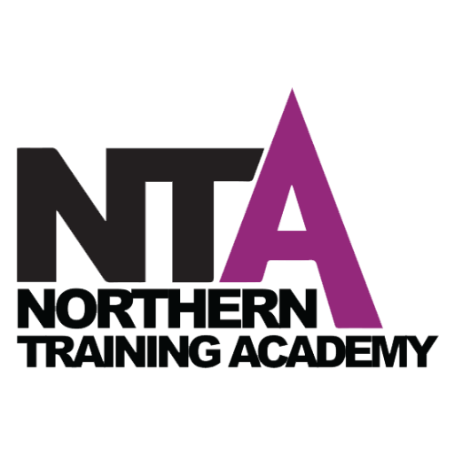 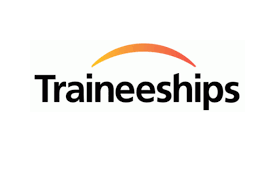                                      South East       Retail/ Customer Service/ Business Admin Traineeship Vacancies – October 2022We have Retail and Customer Service work experience opportunities with Clearsight Opticians, Rapid Tackle, Esemove Estate Agents, Starbucks, Peacocks, Edinburgh Woollen Mill, Bonmarche, Ponden Home Interiors and British Heart Foundation.As well as our normal 10-week programme below we also have a special offer this month of a Retail Fashion TraineeshipRetail Fashion Trainee Work placements with Peacocks (see full list of stores below)!To meet demand for shorter traineeships, we will be offering 6-week traineeships during October and November with work placements Peacocks the national high street fashion chain with stores throughout England!If you have any young people interested in Fashion and Retail and looking for their next step this offer may be for them:Fully funded 6-week traineeshipIncluding 2-week placement at a fashion retail storeHelp to upskill interview techniques, CV etc Maths & English functional skills if neededGuaranteed interview with feedback at the end of placementCould lead to an apprenticeship or jobAll our other programmes are still availableOur Traineeship programmesRuns for 10 weeks, with 8 weeks of online pre-work/sector specific/ follow up & evaluation training which could lead to gaining a sector specific qualification e.g. retail and Functional Maths and English if neededEssential Digital skills2 weeks on a work experience placement at one of the stores or a remote position as listed below.At the end of the work experience placement there will be an interview with the Employer and this could lead to an Apprenticeship or a job.If you have a young person aged 16-24 years old, with qualifications below a level 4 and motivated to work, please get in touch for further details with Pam Oddy - NTA Traineeship Engagement OfficerM: 07305 066 490  E: pamoddy@northern.trainingPlease find listed below our current Traineeship vacancies for 16-24 year olds. High Street Fashion Stores – Retail Fashion Trainee (6 weeks)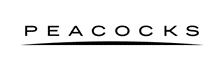 (EWM) Women’s & Men’s clothing stores - Retail Trainee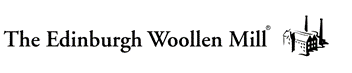 Women’s fashion stores – Retail Trainee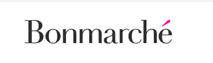 Home interiors– Retail Trainee, 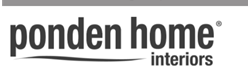 Rayleigh: Ponden Home,44 High Street, Rayleigh, Essex, SS6 7EA, EnglandFor further details please get in touch with:Pam Oddy - NTA Traineeship Engagement OfficerM: 07305 066 490E: pamoddy@northern.trainingFrinton-On-Sea 46/50 Connaught Avenue Essex CO13 9PR Clacton-On-Sea 7 West Avenue Essex CO15 1QR Harwich Unit B Icon Field Park, Harwich Gateway Retail Park Freshfields Road, Parkstone Essex CO12 4EN Grays 31 South Mall Essex RM17 6QF Braintree 6 George Yard Centre Essex CM7 1RB Hornchurch 160 High Street Essex RM12 6QX Witham Units 22/26 The Newlands Centre Essex CM8 1AA Rayleigh 33/37 High Street Essex SS6 7EW Southend Units G40/45 Victoria Plaza Essex SS2 5SP Wickford Unit 2b The Willowdale Centre Essex SS12 0RA Dagenham Unit 17 The Mall Heathway Essex RM10 8RE Maldon 100 High Street Essex CM9 5ET Canvey Island Units 18/20 Knightswick Centre Essex SS8 7AYou can find the nearest store to your offices/clients by using the Peacocks store finder site https://www.peacocks.co.uk/store-finder/If there is no local Peacocks store we can also offer these 6 week placements with the following:Edinburgh Woollen Mill – store finder https://www.ewm.co.uk/store-finderBonmarché – store finder https://www.Bonmarché.co.uk/storefinder/Clacton68A-70A Pier Avenue, Clacton on Sea, Essex, CO15 1NH, EnglandColchester29 High Street, Colchester, Essex, CO1 1BD, EnglandThurrockSouth Road, South Ockendon, Essex, RM15 6DU, EnglandWickford GCArterial Road, Wickford, Essex, SS12 9JG, EnglandClacton on Sea44/46 Pier Avenue,CO15 1QN